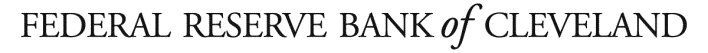 BORROWER-IN-CUSTODY (BIC) TRANSMITTAL FORM FOR WITHDRAWAL OF LOANSTO:		Federal Reserve Bank of Cleveland		FROM:	 ___________________________________________________                                                                            									(Name and Title) – printEmail:		clev_crm_bic@clev.frb.org					____________________________________________________									(Name of Depository Institution, “Borrower”)Regular Mail:	1455 East 6th Street						                                                                            Cleveland, Ohio 44114   					____________________________________________________							(ABA #)                                                                            Attn: Credit Risk Management												____________________________________________________ 									(Address)Questions: 	1-888-719-4636						____________________________________________________							(City & State)  A signature on this transmittal form certifies that:All loans included in the pledge are owned by and in the custody of the pledging institution and/or pledging entity/third party custodian and maintained free of any adverse claim;No loans to insiders, affiliates/subsidiaries, or foreign obligors are included in the pledge; The value of the entire collateral pool (before any substitutions) did not decrease by more than 10% during the previous month (A new collateral listing will be submitted if the aggregate value of the loans included in the pledge declines by 10% or more prior to the next collateral listing update is due);The loans pledged align with their respective call report codes. This Application may be cumulative to others submitted, or to be submitted, by Borrower and each asset identified in any such Schedule(s) and accepted by the Reserve Bank shall continue to be Collateral until duly released by the Reserve Bank.By:                                                      		 				                                                 			____________                                  (OC - 10 Authorized Signature)		         	(Title)			(Print Name)		   			(Date)By:                                                       						                                                	 	________	                ____________             (OC - 10 Authorized Signature)		         	(Title)			(Print Name)		   			(Date)FRB Acknowledgment			Date                                          		Received By:     			                                                 						(Revised 3/21/18)  Collateral Type(FRB Category Code - FFIEC Call Report Code | NCUA Call Report Code)Loans PledgedLoans Pledged  Collateral Type(FRB Category Code - FFIEC Call Report Code | NCUA Call Report Code)Total Number of Loans Current Outstanding Principal Balance  